L’incontro del gruppo sinodale affronterà uno dei cinque nuclei tematici che trovate nelle pagine successive. È consigliabile che, in particolare nelle parrocchie, tutti i nuclei tema- tici siano affrontati suddividendoli nei vari gruppi.Le note metodologiche riportate a principio del sussidio vi aiuteranno nello svolgimento dell’incontro.Ogni incontro si apre e si conclude con la preghiera; è disponibile uno schema di preghiera all’interno di questo sussidio.COMPAGNI DI VIAGGIONella Chiesa e nella società siamo fianco a fianco sulla stessa strada.Dall’Evangelii Gaudium“La pastorale in chiave missionaria esige di abbandonare il comodo criterio pastorale del ‘si è fatto sempre così’. Invito tutti ad essere audaci e creativi in questo compito di ripen- sare gli obiettivi, le strutture, lo stile e i metodi evangelizzatori delle proprie comunità. Una individuazione dei fini senza un’adeguata ricerca comunitaria dei mezzi per raggiun- gerli è condannata a tradursi in mera fantasia. Esorto tutti ad applicare con generosità e coraggio gli orientamenti di questo documento, senza divieti né paure. L’importante è non camminare da soli, contare sempre sui fratelli e specialmente sulla guida dei Vescovi, in un saggio e realistico discernimento pastorale”. (EG 33)“È difficile per noi rimanere sulla corda, camminare sui cornicioni, sottoporci alla conver- sione permanente. Amiamo pagare una volta per tutte. Preferiamo correre soltanto per un tratto di strada. Ma poi, appena trovata una piazzola libera, ci stabilizziamo nel ristagno delle nostre abitudini dei nostri comodi. E diventiamo borghesi.Il cammino come costume ci terrorizza. Il sottoporci alla costanza di una revisione critica ci sgomenta. Affrontare il rischio di una itineranza faticosa e imprevedibile ci rattrista.Lo Spirito Santo, invece, ci chiama a lasciare il sedentarismo comodo dei nostri parcheg- gi, per metterci sulla strada subendone i pericoli. Ci obbliga a pagare, senza comodità forfettarie, il prezzo delle piccole numerosissime rate di un impegno duro, scomodo, ma rinnovatore”.(don Tonino Bello, La Pentecoste, festa di cile, 10 giugno 1984)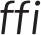 La nostra Chiesa diocesana sa camminare insieme? Come gli Uffici diocesani “camminano insieme”?C’è il rischio di “perdere per strada” qualcuno?Quali sono i punti deboli e le risorse che riscontriamo nel nostro “camminare assieme”?ASCOLTAREL’ascolto è il primo passo,ma richiede di avere mente e cuore aperti, senza pregiudizi.Dall’Evangelii Gaudium“La pastorale in chiave missionaria esige di abbandonare il comodo criterio pastorale del ‘si è fatto sempre così’. Invito tutti ad essere audaci e creativi in questo compito di ripen- sare gli obiettivi, le strutture, lo stile e i metodi evangelizzatori delle proprie comunità. Una individuazione dei fini senza un’adeguata ricerca comunitaria dei mezzi per raggiun- gerli è condannata a tradursi in mera fantasia. Esorto tutti ad applicare con generosità e coraggio gli orientamenti di questo documento, senza divieti né paure. L’importante è non camminare da soli, contare sempre sui fratelli e specialmente sulla guida dei Vescovi, in un saggio e realistico discernimento pastorale”. (EG 33)“È difficile per noi rimanere sulla corda, camminare sui cornicioni, sottoporci alla conver- sione permanente. Amiamo pagare una volta per tutte. Preferiamo correre soltanto per un tratto di strada. Ma poi, appena trovata una piazzola libera, ci stabilizziamo nel ristagno delle nostre abitudini dei nostri comodi. E diventiamo borghesi.Il cammino come costume ci terrorizza. Il sottoporci alla costanza di una revisione critica ci sgomenta. Affrontare il rischio di una itineranza faticosa e imprevedibile ci rattrista.Lo Spirito Santo, invece, ci chiama a lasciare il sedentarismo comodo dei nostri parcheg- gi, per metterci sulla strada subendone i pericoli. Ci obbliga a pagare, senza comodità forfettarie, il prezzo delle piccole numerosissime rate di un impegno duro, scomodo, ma rinnovatore”.(don Tonino Bello, La Pentecoste, festa di cile, 10 giugno 1984)Come ascoltiamo il contesto sociale e culturale in cui viviamo?Ci ascoltiamo tra di noi? E in che modo?Riusciamo a identificare pregiudizi e stereotipi che ostacolano il nostro ascolto?Verso chi la nostra Chiesa particolare è “in debito di ascolto”?Come vengono affrontate le divergenze di visione, i conflitti, le difficoltà?DIALOGARE NELLA CHIESA E NELLA SOCIETÀIl dialogo è un cammino di perseveranza, che comprende anche silenzi e sofferenze, ma capace di raccogliere l’esperienza delle persone e dei popoli.Dall’Evangelii Gaudium“La pastorale in chiave missionaria esige di abbandonare il comodo criterio pastorale del ‘si è fatto sempre così’. Invito tutti ad essere audaci e creativi in questo compito di ripen- sare gli obiettivi, le strutture, lo stile e i metodi evangelizzatori delle proprie comunità. Una individuazione dei fini senza un’adeguata ricerca comunitaria dei mezzi per raggiun- gerli è condannata a tradursi in mera fantasia. Esorto tutti ad applicare con generosità e coraggio gli orientamenti di questo documento, senza divieti né paure. L’importante è non camminare da soli, contare sempre sui fratelli e specialmente sulla guida dei Vescovi, in un saggio e realistico discernimento pastorale”. (EG 33)“È difficile per noi rimanere sulla corda, camminare sui cornicioni, sottoporci alla conver- sione permanente. Amiamo pagare una volta per tutte. Preferiamo correre soltanto per un tratto di strada. Ma poi, appena trovata una piazzola libera, ci stabilizziamo nel ristagno delle nostre abitudini dei nostri comodi. E diventiamo borghesi.Il cammino come costume ci terrorizza. Il sottoporci alla costanza di una revisione critica ci sgomenta. Affrontare il rischio di una itineranza faticosa e imprevedibile ci rattrista.Lo Spirito Santo, invece, ci chiama a lasciare il sedentarismo comodo dei nostri parcheg- gi, per metterci sulla strada subendone i pericoli. Ci obbliga a pagare, senza comodità forfettarie, il prezzo delle piccole numerosissime rate di un impegno duro, scomodo, ma rinnovatore”.(don Tonino Bello, La Pentecoste, festa di cile, 10 giugno 1984)Quali sono i luoghi e le modalità di dialogo che come Uffici diocesani abbiamo incontrato o promosso?Come e cosa abbiamo imparato da altre istanze della società(p, es. il mondo della politica, dell’economia, della cultura, la società civile, i poveri...)?Cosa permette o impedisce di parlare con coraggio, franchezza e responsabilità?CELEBRARE ED ESSERE CORRESPONSABILI NELLA MISSIONE“Camminare insieme” ed essere a servizio della missione della Chiesa è possibile solo se si è fondati sull’ascolto comunitario della Parola e sulla celebrazione dell’Eucaristia.Dall’Evangelii Gaudium“La pastorale in chiave missionaria esige di abbandonare il comodo criterio pastorale del ‘si è fatto sempre così’. Invito tutti ad essere audaci e creativi in questo compito di ripen- sare gli obiettivi, le strutture, lo stile e i metodi evangelizzatori delle proprie comunità.Una individuazione dei fini senza un’adeguata ricerca comunitaria dei mezzi per raggiun- gerli è condannata a tradursi in mera fantasia. Esorto tutti ad applicare con generositàe coraggio gli orientamenti di questo documento, senza divieti né paure. L’importante è non camminare da soli, contare sempre sui fratelli e specialmente sulla guida dei Vesco- vi, in un saggio e realistico discernimento pastorale”. (EG 33)“È difficile per noi rimanere sulla corda, camminare sui cornicioni, sottoporci alla conver- sione permanente. Amiamo pagare una volta per tutte. Preferiamo correre soltanto per un tratto di strada. Ma poi, appena trovata una piazzola libera, ci stabilizziamo nel ristagno delle nostre abitudini dei nostri comodi. E diventiamo borghesi.Il cammino come costume ci terrorizza. Il sottoporci alla costanza di una revisione critica ci sgomenta. Affrontare il rischio di una itineranza faticosa e imprevedibile ci rattrista.Lo Spirito Santo, invece, ci chiama a lasciare il sedentarismo comodo dei nostri parcheg- gi, per metterci sulla strada subendone i pericoli. Ci obbliga a pagare, senza comodità forfettarie, il prezzo delle piccole numerosissime rate di un impegno duro, scomodo, ma rinnovatore”.(don Tonino Bello, La Pentecoste, festa di cile, 10 giugno 1984)In che modo la preghiera e la celebrazione liturgica ispirano e orientano effettivamente il nostro lavoro e la nostra collaborazione a servizio della missione della Chiesa?Quanto siamo corresponsabili e come promuoviamo la corresponsabilità nella missione?Che cosa ci ha insegnato il tempo della pandemiasulla vita liturgica delle nostre comunità e sul valore dell’ascolto della Parola?AUTORITÀ E PARTECIPAZIONEUna Chiesa sinodale è una Chiesa partecipativa e corresponsabile.Dall’Evangelii Gaudium“La pastorale in chiave missionaria esige di abbandonare il comodo criterio pastorale del ‘si è fatto sempre così’. Invito tutti ad essere audaci e creativi in questo compito di ripen- sare gli obiettivi, le strutture, lo stile e i metodi evangelizzatori delle proprie comunità.Una individuazione dei fini senza un’adeguata ricerca comunitaria dei mezzi per raggiun- gerli è condannata a tradursi in mera fantasia. Esorto tutti ad applicare con generositàe coraggio gli orientamenti di questo documento, senza divieti né paure. L’importante è non camminare da soli, contare sempre sui fratelli e specialmente sulla guida dei Vesco- vi, in un saggio e realistico discernimento pastorale”. (EG 33)“È difficile per noi rimanere sulla corda, camminare sui cornicioni, sottoporci alla conver- sione permanente. Amiamo pagare una volta per tutte. Preferiamo correre soltanto per un tratto di strada. Ma poi, appena trovata una piazzola libera, ci stabilizziamo nel ristagno delle nostre abitudini dei nostri comodi. E diventiamo borghesi.Il cammino come costume ci terrorizza. Il sottoporci alla costanza di una revisione critica ci sgomenta. Affrontare il rischio di una itineranza faticosa e imprevedibile ci rattrista.Lo Spirito Santo, invece, ci chiama a lasciare il sedentarismo comodo dei nostri parcheg- gi, per metterci sulla strada subendone i pericoli. Ci obbliga a pagare, senza comodità forfettarie, il prezzo delle piccole numerosissime rate di un impegno duro, scomodo, ma rinnovatore”.(don Tonino Bello, La Pentecoste, festa di cile, 10 giugno 1984)La Curia riesce ad essere luogo di partecipazione e lavoro comune? Come promuoviamo la partecipazione di tutti alle decisioni?Come viene esercitata l’autorità all’interno della nostra Chiesa particolare?Quali sono le modalità concrete attraverso cui discerniamo insieme e prendiamo decisioni? Come si possono migliorare?Come si identificano gli obiettivi da perseguire, la strada per raggiungerli e i passi da compiere?